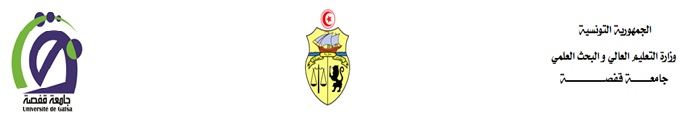 تعلم جامعة قفصة الأساتذة المساعدين الراجعين إليها بالنظر عن فتح باب الترشح للحصول على التأهيل الجامعي دورة سبتمبر 2021.فعلى الراغبين في الترشّح، سحب مطلب الترشح من موقع واب جامعة قفصة: www.ugaf.rnu.tn أو مباشرة من إدارة الشؤون الأكاديمية والشراكة العلميةبالجامعة.كما يهمّ رئاسة جامعة قفصة إعلام منظوريها المعنيين بهذا البلاغ بأنّمقبولية الملف إداريا تعدّ من مشمولات المصالح المعنية بالجامعة أما مقبوليته علميا فهي ترجع بالنظر إلى اللّجنة العلمية المختصّة التي يقع تعيينها لاحقا.1/شروط الترشح:- أن يكون المترشّح مترسّم في رتبة أستاذ مساعد مع أقدمية 04 سنوات،- أن يقدم ملفا واحدا إلى مؤسسة جامعية واحدة،- أن يتضمن ملف الترشح بالإضافة إلى أطروحة الدكتوراه تقريرا تأليفيا مفصلا حول مجمل الاعمال المبتكرة والأبحاث المنشورة أو بصدد النشر (مؤلفات، كتب دراسة، مقالات في مجال علمية، براءات اختراع، ...) كما يجب أن يتضمن تقريرا حول النشاط البيداغوجي وعمليات التأطير التي قام بها المترشح،- تأطير على الأقل عدد 02 مواضيع في شهادة ماجستير البحث،- أن يكون موضوع البحث مختلفا عن موضوع أطروحة الدكتوراه مع التجديد في مجال البحث،- عدد 05 منشورات علمية ذات عامل تأثير:(facteur d’impact)*عدد 03 منها يرد فيها اسم المترشّح في المقام الأول ويستثنى من ذلك الاختصاصات التي يكون فيها الترتيب أبجديا (مثل الرياضيات).* عدد 02 منها أو أكثر يرد فيها اسم المترشّح على الأقل في المقام الثاني في واحدة منها.2/الملف الإداري:- مطلب ترشّح للحصول على التأهيل الجامعي مع ذكر الاختصاص،- سيرة ذاتية مفصّلة،- نسخة من كل الشهادات العلميةابتداء من شهادة الباكالوريا (معادلة كل شهادة أجنبية)،- قرار التسمية في رتبة أستاذ مساعد،- قرار الترسيم في رتبة أستاذ مساعد،- نسخة من بطاقة التعريف الوطنية،- 02 ظروف خالصة معلوم البريد تجمل عنوان المترشّح،- قرص ليزري يحتوي على جميع الوثائق المذكورة سلفا.       3/الملف العلمي والبيداغوجي:- نسخة من أطروحة الدكتوراه التي تمت مناقشتها،- قائمة في أعمال البحث التي أنجزها المترشّح،- قائمة في أعمال البحث المنجزة والمندرجة ضمن الاختصاص تثبت إتقان المترشّح لتقنيات البحث وذات قيمة مضافة في الميدان العلمي للمعني بالأمر،- تقرير تأليفي مفصل حول أعمال البحث تعكس نشاط المترشّح المتواصل ويبرز فيه المعني بالأمر التناسق والتكامل بين هذه الأعمال،- تقرير مفصل يخص نشاط المترشّح البيداغوجي يثبت من خلاله قدرته على التأطير،- قرص ليزري يحتوي على جميع الوثائق المذكورة سلفا. 4/طريقة تقديم الملف:تقدّم جميع الوثائق في 05 نظائر داخل05 حافظات أرشيف. ويتم إيداع ملف الترشّح بصفة مباشرة وشخصية بمكتب الضبط المركزي برئاسة جامعة قفصة في أجل أقصاه يوم الخميس 30 سبتمبر 2021 . ولمزيد الإرشادات، يرجى الاتصال بإدارة الشؤون الأكاديمية والشراكة العلمية بجامعة قفصة.                                                     	                      رئاسة جامعة قفصة							 